Margot Lüpnitz							Spende für denEschengraben 28						Förderverein13189 Berlin							Kirchturm Buch e.V.Tel.: 030/472 92 59mail: margot.luepnitz@web.de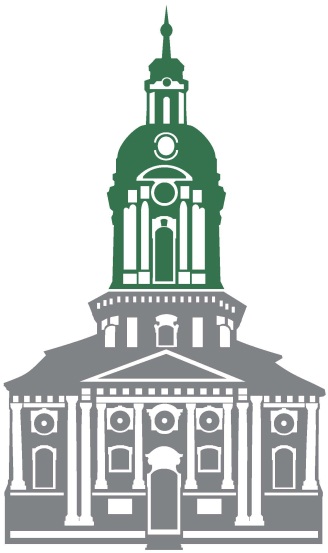 Engel  (Raku, Keramik)  Preisliste Nr.	 Name/Bezeichnungen			  Preis €____________________________________________________________________________________________________________________________________________________________________ 1	Engel des Glaubens				 80,- 2	Angelus novus					 80,- 3	Engel der Zuversicht				 80,- 4	Engel der Morgenröte			 80,- 5	Engel der Erinnerung			 85,- 6	Engel der Musik				 80,- 7	Bronzeengel					 85,- 8	Engel der Harmonie				 80,- 9	Der einsame Engel				 80,-10	City Angel						 80,-11	Engel des Tanzes				 80,-12	Engel der Klarheit				 80,-13	Engel der Leidenschaft			 75,-14	Geheimnisvoller Engel			 80,-15	Engel des Trostes				 80,-16	Engel der Freude				 80,-17	Engel des Lichtes				 80,-18	Engel des Wandels				 85,-19	Engel der Treue				 75,-20  	Engel der Geduld				 80,-21	Engel der Freiheit				 85,-22	Zärtlicher Engel					 80,-23	Engel der Sehnsucht				 80,-24	Himmlischer Bote				 80,-25	Engel der Einsicht				 85,-26	Engel der Herzenswärme			 80,-27	Engel der Erfüllung				 80,-28	Liebevoller Engel				 80,-29	Engel der Vergebung			 80,-30	Fürsorglicher Engel				 80,-31	Der gute Engel					 85,-32	Engel der Klugheit				 80,-33	Traumtänzer					 80,-34	Schutzengel					 80,-35	Friedensengel					 80,-36	Sonnenengel					 85,-37	Engel der Gelassenheit			 80,-38	Engel des Vertrauens			 80,-39	Engel der Ruhe					 85,-40	Engel der Hingabe				 85,-41	Engel der Harmonie				 80,-42	Engel der Liebe					 80,-43	Singender Engel				 80,-44	Engel der Unschuld				 80,-45	Glücklicher Engel				 80,- 46	 Gabriel						400,- 47	 Michael						400,- 48	 Raphael						450,-